2020 m. Verslaus Europos regiono apdovanojimasKaip teikti paraiškas?Verslus Europos regionas – kas tai?Verslus Europos regionas (VER) – tai Regionų komiteto iniciatyva, skirta nustatyti ir apdovanoti ES regionus ir miestus, turinčius išskirtinę, į ateitį orientuotą verslumo strategiją, nepaisant jų dydžio, gerovės lygio ar konkrečių gebėjimų. Įtikinamiausią, perspektyviausią, pažangiausią ir daugiausiai žadančią politinę strategiją turinčioms teritorijoms konkrečiais metais suteikiamas ženklas „Verslus Europos regionas (VER)“.Šia iniciatyva siekiama dvejopo tikslo:plėtojant partnerystės ryšius prisidėti prie „Smulkiojo verslo akto Europai“ įgyvendinimo,parodyti, kaip optimaliai naudojamos ES ir kitos viešosios lėšos, skirtos verslumo politikai regione plėtoti.Įgyvendindamas VER iniciatyvą Regionų komitetas padeda vietos ir regionų lygmeniu diegti „Smulkiojo verslo akto Europai“ principus. VER ženklas atveria vietos ir regionų subjektams galimybę parodyti, kokie svarbūs yra MVĮ ir verslininkai stiprinant ekonomikos atsparumą. Pasinaudojant jų potencialu skatinti augimą ir kurti darbo vietas, VER ženklas atveria ES regionams galimybę žengti keliu, leidžiančiu atsigauti ekonomikai.VER projektas yra pagrįstas daugiapakopio valdymo principu ir propaguoja VER bendruomenes, kuriose atstovaujama ir regionų, ir vietos subjektams. Politikos formuotojams ir suinteresuotiesiems subjektams VER ženklas suteikia didelį postūmį kurti strategijas, skirtas Smulkiojo verslo akto Europai principams įgyvendinti, pavyzdžiui, „sudaryti tokias sąlygas, kurioms esant verslininkai galėtų klestėti“, vadovautis principu „pradėk nuo mažo“, „viešosios politikos priemones pritaikyti MVĮ poreikiams“ ir „skatinti MVĮ pasinaudoti už Sąjungos ribų augančiomis rinkomis“. Taip VER ženklas padeda visoje Europoje kurti verslius, dinamiškus ir ekologiškus regionus.Iki šiol šis ženklas buvo suteiktas 27 Europos regionams:2011 m. Brandenburgui (Vokietija), Kerio grafystei (Airija) ir Mursijos regionui (Ispanija);2012 m. Katalonijai (Ispanija), Helsinkiui-Ūsimai (Suomija) ir Trnavai (Slovakija);2013 m. Šiaurės Pa de Kalei (Prancūzija), Pietų Danijai ir Štirijai (Austrija);2014 m. Flandrijai (Belgija), Markei (Italija) ir Šiaurės Brabantui (Nyderlandai);2015 m. Lisabonai (Portugalija), Šiaurės Airijai (Jungtinė Karalystė) ir Valensijos regionui (Ispanija);2016 m. Glazgui (Jungtinė Karalystė), Lombardijai (Italija) ir Mažosios Lenkijos regionui (Lenkija);2017 m. Estremadūrai (Ispanija), Žemutinei Austrijai (Austrija) ir Vakarų Graikijai (Graikija);2018 m. Centrinei Makedonijai (Graikija), Il de Fransui (Prancūzija) ir Šiaurės ir Vakarų regionui (Airija).2019 m. Astūrijai (Ispanija), Gelderlandui (Nyderlandai) ir Tesalijai (Graikija).Regionų komitetas VER ženklą sukūrė bendradarbiaudamas su Europos Komisija. Jį remia Europos Parlamentas, Europos ekonomikos ir socialinių reikalų komitetas ir ES lygmens suinteresuotieji subjektai – Europos amatų, mažųjų ir vidutinių įmonių asociacija (UEAPME), „Eurochambres“ ir „Social Economy Europe“.Regionų komitetas skelbia, kad paraiškas 2020 m. Verslaus Europos regiono konkursui galima teikti nuo 2018 m. lapkričio 19 d. Galutinis paraiškų pateikimo terminas – 2019 m. kovo 27 d.Kaip teikti paraiškas?Pateikite paraišką, kurią sudaro šie dokumentai: paraiškos forma, įskaitant faktų suvestinę apie pareiškėjo teritorinį vienetą, politinės vizijos aprašymą, numatytų valdymo mechanizmų veiksmingam VER veiksmų įgyvendinimui užtikrinti apibūdinimą, taip pat veiksmų planą ir komunikacijos planą,politinio įsipareigojimo deklaracija, parodanti, kad teritorijos VER strategiją remia jos politinė vadovybė (pavyzdžiui, regiono taryba, regiono vyriausybė ar kitas įgaliotas politinis organas).Paraiškos formą galima atsisiųsti iš VER interneto svetainės:https://cor.europa.eu/en/engage/Pages/european-entrepreneurial-region.aspx Vertinimo kriterijaiParaiškos bus vertinamos pagal šiuos kriterijus: Politinė vizija ir įsipareigojimaiParaiškoje pateikiama į ateitį orientuota politinė vizija, kaip savo teritorijoje įgyvendinti Smulkiojo verslo aktą Europai („Small Business Act“ (SBA)), daugiausiai dėmesio skiriant, jei reikia, esamiems SBA prioritetams ir susijusių politikos iniciatyvų, pavyzdžiui, veiksmų plano „Verslumas 2020“, MVĮ skirto žaliojo veiksmų plano, pradedančiųjų ir veiklą plečiančių įmonių iniciatyvos principams.Paraiška grindžiama realistiniu teritorijos privalumų ir trūkumų vertinimu (SSGG (stiprybės, silpnybės, galimybės ir grėsmės) analizė) ir tiesiogine regiono kompetencija dešimties SBA principų srityje. Vertinimo komisijos nariai atsižvelgia į kiekvieno pareiškėjo aplinkybes ir ypatingas pradines sąlygas.Politine vizija siekiama aiškios VER apdovanojimo pridėtinės vertės teritorijai, įskaitant jos pačios politikos formavimą.Teritoriniai VER tikslai yra įtvirtinti regioninės plėtros strategijoje.Kompetentingos politinės valdžios institucijos tvirtai ir įtikinamai įsipareigoja įgyvendinti VER strategiją savo teritorijoje.Daugiapakopis valdymas, partnerystė ir bendradarbiavimasVER strategija parengta ir įgyvendinama laikantis daugiapakopio valdymo principo, įtraukiant žemesnius lygmenis (savivaldybes ir kt.) ir, jei reikia, nacionalinį lygmenį.Rengiant ir įgyvendinant VER strategiją dalyvauja platus suinteresuotųjų subjektų ratas, įskaitant ekonominius ir socialinius partnerius, mokymo ir mokslinių tyrimų institucijas bei pilietinę visuomenę.Akivaizdus noras su kitais regionais keistis gerąja praktika ir su kitais VER regionais rengti konkrečias bendradarbiavimo iniciatyvas.ĮgyvendinimasStrategijoje numatyti konkretūs ir ne vien esamą politiką apibendrinantys veiksmai, kaip pasinaudojant VER iniciatyva įgyvendinti teritorijos kompetencijai priklausančius SBA principus.Įgyvendinant VER veiksmus laikomasi gero valdymo principų ir naudojamasi veiksmingais stebėsenos ir tolesnės veiklos mechanizmais.Numatyti rodikliai, kuriais naudojantis galima vertinti įgyvendinimo pažangą.Paraiškoje nurodomos priemonės, kaip užtikrinti optimalų Europos struktūrinių ir investicinių fondų ir kitų viešųjų lėšų naudojimą.Paraiškoje nurodoma, kaip pasibaigus VER metams bus užtikrintas VER veiklos tvarumas.Kai tik įmanoma, planuojamais veiksmais atsižvelgiama į MVĮ politikos socialinius, aplinkos, inovacijų ir tvaraus augimo skatinimo aspektus.KomunikacijaParaiškoje pateikiamas plataus užmojo ir įtikinamas komunikacijos planas, nurodant konkrečias priemones aukščiausiu lygmeniu, kurios yra skirtos visoms pagrindinėms tikslinėms grupėms (įskaitant MVĮ ir kitus suinteresuotuosius subjektus).VER ženklas skirtas viešinti teritorijos politiką tiek teritorijos viduje, tiek ES lygmeniu.Planuojama komunikacinė veikla didina ES ir RK matomumą.Atrankos kriterijaiVER ženklo gali siekti visos žemesnio teritorinio lygio nei valstybė narė ES teritorijos, turinčios politinę kompetenciją ir galinčios bendrą verslumo viziją paversti tikrove, nepaisant jų dydžio, turto ar konkrečių gebėjimų. Nesvarbu, ar teritorija turi teisės aktų leidybos galią, ar ne. VER vertinimo komisija atsižvelgia į kiekvieno dalyvio biudžetą, konkrečias struktūrines arba teritorines problemas ir pradines ekonomines sąlygas. Ženklo gali siekti tiek teritorijos, kurios jau pripažintos sėkmingomis, tiek ir teritorijos, kurios, nors ir atsilieka šiuo metu, yra įsipareigojusios imtis permainų, reikalingų verslumo potencialui vystyti.Regionų apibrėžtis yra labai plati ir apima bendruomenes, autonomines sritis, departamentus, žemes, provincijas, grafystes, metropolinės įtakos zonas, didelius miestus ir pasienio teritorijas, kurios yra juridiniai subjektai, pavyzdžiui, ETBG ir Euroregionai. Kad atitiktų atrankos kriterijus, pareiškėjas turi turėti būtiną politinę kompetenciją įgyvendinti išsamią politinę strategiją, skirtą integruoti keletą arba visus SBA principus. Pasienio regionai ypač raginami teikti paraiškas.TvarkaraštisParaiškas dalyvauti 2020 m. Verslaus Europos regiono konkurse kartu su politinio įsipareigojimo deklaracija prašytume teikti elektroniniu paštu eer-cdr@cor.europa.euParaiškos priimamos iki 2019 m. kovo 27 d., trečiadienio.Daugiau: informacijos: https://cor.europa.eu/en/engage/Pages/european-entrepreneurial-region.aspx 	eer-cdr@cor.europa.eu_____________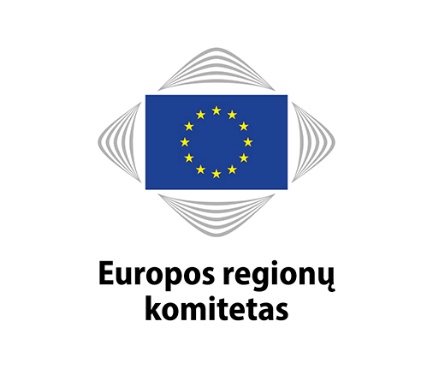 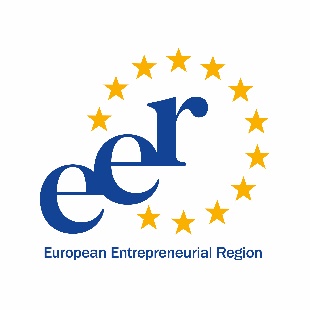 2018 m. lapkričio 19 d.2020 m. verslaus Europos regiono konkurso paskelbimas.2019 m. kovo 27 d.galutinis pasiūlymų teikimo terminas.2019 m. birželio 25–26 d.2020 m. verslaus Europos regiono apdovanojimų ceremonija.